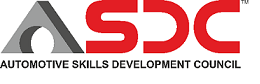 Automotive Skills Development Council Training Calendar for Assessor –Jan 2024 to Feb 2024Training Program forDomain Job role NameProgram DatesAddressName & Contact of the In chargeEmail IDAssessor1) Electric Vehicle Service Technician L-4 (ASC/Q1429)From: 12-Jan-2024 To 22-Jan-2024Blended ModeMr. Vikas Chauhan
(9110310251)Vikas@asdc.org.inAssessor1) Electric Vehicle Service Technician L-4 (ASC/Q1429)From: 27-Jan-2023 To 4-Feb-2024Blended ModeMr. Vikas Chauhan
(9110310251)Vikas@asdc.org.in